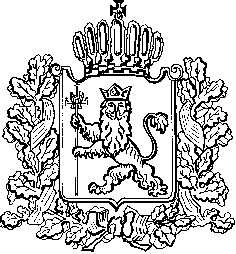 ИЗБИРАТЕЛЬНАЯ КОМИССИЯ ВЛАДИМИРСКОЙ ОБЛАСТИПОСТАНОВЛЕНИЕ23.07.2021									   № 173В Избирательную комиссию Владимирской области поступило обращение от координатора ВРО ЛДПР Рыкунова Владимира Владимировича. Заявителем указано, что 18 июня 2021 года и 02 июля 2021 года на территории Владимирской области были распространены 2 выпуска средства массовой информации - газеты «За правое дело» №№ 12, 13 соответственно. Учредителем и издателем данного СМИ, согласно выходным данным, является ВРОПП «КПРФ».По мнению заявителя данные выпуски газеты содержат признаки предвыборной агитации, предусмотренные статьей 62 «О выборах депутатов Государственной Думы Федерального Собрания Российской Федерации» от 22.02.2014 № 20-ФЗ (далее по тексту - Федеральный закон), а именно формирование положительного отношения избирателей к избирательному объединению, высказывания, способствующие формированию отрицательного отношения избирателей к кандидату, избирательному объединению (как пример, выпуск №12, статья «Актуально напринимали» - формирование негативного отношения к политическим партиям, выпуск №12 - статья «Теперь и школы в кредит», статья «Закончились койки для больных» - формирование негативного отношения к кандидату в депутаты ГД РФ Сипягину В.В., выпуск №13 - статья «На победу!» - описание последствий избирания Емельяновой в Государственную Думу, представление программы кандидата, и иные статьи данных выпусков).Заявитель просит признать указанные газеты, содержащими предвыборную агитацию, привлечь к ответственности виновных лиц, принять меры по устранению нарушений законодательства о выборах.Рабочая группа Избирательной комиссии Владимирской области по информационным спорам и иным вопросам информационного обеспечения выборов направила 14.07.2021 запрос и.о. главного редактора периодического печатного издания «За правое дело» И.А. Ростовцеву с просьбой дать пояснения по фактам, изложенным в обращении. 19.07.2021 был получен ответ, котором он не согласился с доводами, указанными в обращении. Изучив материалы обращения, Рабочая группа Избирательной комиссии Владимирской области по информационным спорам и иным вопросам информационного обеспечения выборов пришла к следующим выводам:Указом Президента Российской Федерации от 17.06.2021 № 367 «О назначении выборов депутатов Государственной Думы Федерального Собрания Российской Федерации нового созыва», опубликованным на Официальном интернет-портале правовой информации (www.pravo.gov.ru) 17 июня 2021 года номер опубликования 0001202106170021, выборы депутатов Государственной Думы Федерального Собрания Российской Федерации восьмого созыва назначены на 19 сентября 2021 года.Съезд политической партии «Коммунистическая партия Российской Федерации» прошел 24.06.2021. Кандидаты по одномандатным избирательным округам Л.Н. Емельянова и А.С. Сидорко представили документы о выдвижении в Избирательную комиссию Владимирской области 13.07.2021. Периодическое печатное издание «За правое дело» зарегистрировано за номером ПИ № ТУ 33 – 00054, учредителем является Владимирское региональное отделение политической партии «Коммунистическая партия РФ».В номере № 12 от 18.06.2021 периодического печатного издания «За правое дело» содержится информация о Владимирском региональном отделении политической партии «Коммунистическая партия Российской Федерации» и иных политических партиях, однако на момент выхода номера избирательное объединение Владимирское региональное отделение политической партии «Коммунистическая партия Российской Федерации» не выдвинуло федеральный и региональный список кандидатов на выборах депутатов Государственной думы Федерального Собрания Российской федерации восьмого созыва. Таким образом, считать данные материалы предвыборной агитацией не представляется возможным.В номере № 13 от 02.07.2021 вышеуказанного периодического печатного издания, на полосе 2 в статье «На победу!», по мнению Рабочей группы Избирательной комиссии Владимирской области по информационным спорам и иным вопросам информационного обеспечения выборов содержатся материалы, подпадающие под действие пункта 3 части 1 статьи 62 Федерального закона от 22.02.2014 № 20-ФЗ «О выборах депутатов Государственной Думы Федерального Собрания Российской Федерации», а именно слова: «Решать проблемы нашего региона и открыто говорить о них можем только мы. С этой программой я и иду в Государственную Думу.»Учитывая положения Постановления ЦИК РФ от 18.06.2021 № 11/88-8 «О Календарном плане мероприятий по подготовке и проведению выборов депутатов Государственной Думы Федерального Собрания Российской Федерации восьмого созыва» агитационный период в средствах массовой информации начинается с 21 августа до 00.00 по местному времени, и заканчивается в 00.00 17 сентября 2021 года, данный материал размещен вне агитационного периода. Принимая во внимание тот факт, что действия, совершаемые при осуществлении представителями организаций, осуществляющих выпуск средств массовой информации, указанных в пунктах 2-6 части 1 статьи 62 Федерального закона от 22.02.2014 № 20-ФЗ «О выборах депутатов Государственной Думы Федерального Собрания Российской Федерации», признаются предвыборной агитацией, в случае, если эти действия совершены неоднократно.На основании вышеизложенного, Избирательная комиссия Владимирской области постановляет: 1. Удовлетворить обращение частично.2. Признать, что в материале периодического печатного издания «За правое дело» № 13 от 02.07.2021, на полосе 2 в статье «На победу!» содержатся признаки предвыборной агитации.3. Указать и.о. главного редактора периодического печатного издания «За правое дело» И.А. Ростовцеву на неукоснительное соблюдение законодательства о выборах.4. Опубликовать настоящее постановление в сетевом издании «Вестник Избирательной комиссии Владимирской области» и разместить на официальном сайте Избирательной комиссии Владимирской области в информационно-телекоммуникационной сети Интернет.Об обращении координатора ВРО ЛДПР Рыкунова Владимира Владимировича на выпуски периодического печатного издания «За правое дело» №№ 12, 13Председатель Избирательной комиссии        В.А. МинаевСекретарь Избирательной комиссии     Н.А. Ульева